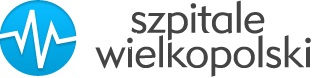 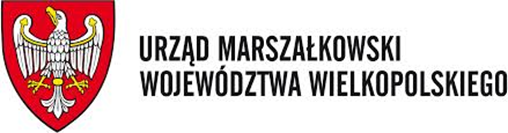 Informacja dotycząca projektu:Wyposażenie środowisk informatycznych wojewódzkich, powiatowych 
i miejskich podmiotów leczniczych w narzędzia informatyczne umożliwiające wdrożenie Elektronicznej Dokumentacji Medycznej oraz stworzenie sieci wymiany danych między podmiotami leczniczymi samorządu województwaCel projektu:Celem projektu jest wyposażenie podmiotów leczniczych w infrastrukturę niezbędną do prowadzenia elektronicznej dokumentacji medycznej, zgodnie z obowiązującymi przepisami prawa, wypracowanie jednolitego standardu przekazywania danych elektronicznych do SIM (Systemu Informacji Medycznej) i tworzących się Platform P oraz stworzenie regionalnej sieci teleinformatycznej, umożliwiającej przechowywanie i przetwarzanie danych wytworzonych przez uczestników projektu.Projekt realizowany jest w ramach: Wielkopolskiego Regionalnego Programu Operacyjnego na lata 2014-2020, numer i nazwa działania: 2.1. Rozwój elektronicznych usług publicznychUczestnicy projektu:Uczestnikami projektu są podmioty lecznicze - szpitale powiatowe, wojewódzkie, miejskie - z terenu województwa wielkopolskiego. Wszystkie szpitale powiatowe z terenu woj. wielkopolskiego zadeklarowały chęć uczestnictwa w projekcie. Ponadto wolę udziału w projekcie wyraziły 
4 poznańskie podmioty lecznicze (miejskie). 3. Warunki uczestnictwa w projekcie:Projekt realizowany jest na zasadzie PARTNERSTWA, opartej na art. 33 ustawy z dnia 11 lipca 2014 roku o zasadach realizacji programów w zakresie polityki spójności finansowanych w perspektywie finansowej 2014-2020 (Dz. U. 2014.1146), zgodnie z którym to przepisem, w  celu wspólnej realizacji projektu w zakresie określonym przez instytucję zarządzającą regionalnym programem operacyjnym, może zostać utworzone partnerstwo przez podmioty wnoszące do projektu zasoby ludzkie, organizacyjne, techniczne lub finansowe, realizujące wspólnie projekt na warunkach określonych 
w umowie o partnerstwie.Partnerzy nie należący do sektora finansów publicznych (spółki kapitałowe):Z uwagi na fakt, iż lider projektu (Województwo Wielkopolskie z siedzibą Urzędu Marszałkowskiego Województwa Wielkopolskiego), jest podmiotem o jakim mowa art. 3 ust. 1 ustawy z dnia 29 stycznia 2004 r. - Prawo zamówień publicznych (Dz. U. z 2013 r. poz. 907, z późn. zm.,) wybór partnerów spoza sektora finansów publicznych dokonany musi być z zachowaniem zasady przejrzystości i równego traktowania podmiotów, co obejmuje w szczególności przeprowadzenie otwartego naboru, według zasad określonych w art. 33 ust.  2 ustawy z dnia 11 lipca 2014 roku o zasadach realizacji programów w zakresie polityki spójności finansowanych w perspektywie finansowej 2014-2020. Nabór taki przeprowadzony został przez UMWW przeprowadzony.b) Partnerzy należący do sektora finansów publicznychWobec partnerów należących do sektora finansów publicznych, zachowując zasadę przejrzystości 
i równego traktowania podmiotów, wybór partnerów możliwy jest bez przeprowadzenia postępowania regulowanego wskazanym wcześniej przepisem prawa.4. Finansowanie:a) WRPO 2014 +:projekt kluczowy - fiszka projektowa została przyjęta przez Komitet Sterujący przy MZ,kwota dofinansowania z UE wynosi 63,8 miliona złotych).całkowita wartość projektu wynosi 
75 milionów złotych i obejmuje 85 % kosztów kwalifikowanych b) wkład własny partnerów:zaliczka w kwocie 15.000 złostateczna kwota dofinansowania z WRPO dla każdego szpitala  oraz wkład własny zostanie określony po przeprowadzeniu audytów oraz analizie potrzeb każdego szpitala5. Sposób realizacji projektu:Projekt zakłada, że poszczególni jego uczestnicy, to jest podmioty lecznicze, zostaną wyposażone 
w nową infrastrukturę techniczną, umożliwiającą realizację celów. Infrastruktura sfinansowana dzięki projektowi, współpracować będzie z zasobami technicznymi szpitali, w tym z wyposażeniem teletechnicznym i oprogramowaniem, jakim uczestnicy projektu już dysponują. Ze względu na różny poziom wskazanej infrastruktury, jaką dysponują poszczególni uczestnicy projektu, konieczne jest 
w pierwszej kolejności sporządzenie inwentaryzacji i ustalenie pożądanego zakresu i standardu usług objętych projektem. Dopiero po przeprowadzeniu tych czynności,  możliwe będzie określenie zakresu rzeczowego projektu, to jest nakładów i prac jakie powinny być przeprowadzone u każdego 
z uczestników projektu. Zakres rzeczowy projektu określi też jego wartość, a tym samym udział poszczególnych partnerów we wkładzie własnym Beneficjenta (Lidera Projektu). Mając powyższe na uwadze, oraz ze względu na okoliczność, że nie jest znana wartość projektu ani ilość jego uczestników, z potencjalnymi parterami zawarte zostaną najpierw wstępne umowy partnerstwa, regulujące stosunki pomiędzy przyszłymi partnerami a liderem projektu, do czasu ustalenia ostatecznego zakresu i wartości projektu.6. Zakładane rezultaty oraz korzyści z wdrożenia projektu:w wyniku realizacji projektu wszystkie podmioty lecznicze dysponować będą infrastrukturą techniczną umożliwiającą bezpieczne wytwarzanie, przetwarzanie, przechowywanie 
i wymianę Elektronicznej Dokumentacji Medycznej (oraz innych elektronicznych dokumentów medycznych, przekraczających swoim zakresem EDM, co obejmuje również dokumenty zawierające meta dane takie jak obrazy, filmy, instrukcje, inne dokumenty związane z działalnością leczniczą),projekt przyczyni się od wyrównania szans wszystkich jego uczestników we wdrażaniu, realizacji i korzystaniu z usług elektronicznych, związanych  z EDM oraz innych elektronicznych dokumentów medycznych przekraczających swoim zakresem EDM,projekt zapewni standaryzację wyposażania podmiotów leczniczych w zakresie dostępu do infrastruktury i zasobów niezbędnych do realizacji jego celów.9. Wstępny harmonogram realizacji projektu23.03.2016  - podpisanie wstępnych umów partnerstwa,kwiecień- maj 2016 r. - inwentaryzacja/analiza potrzeb szpitali,II/III kwartał 2016 r. – studium wykonalności/  złożenie wniosku o płatność,III/IV kwartał 2016 r.- wdrożenie projektu/przetargi,2017 r. -  szkolenia/wdrożenia,01.01.2018 r. - termin ustawowego rozpoczęcia pracy EDM.